Convocation « stage formation Régionale arbitre EPEE /FLEURET/SABRE »La CRABFC organise le stage de formation théorique d’arbitrage à toutes les armes, le 12 janvier 2020 à Macon Complexe Sportif des Saugeraies Rue R Cassin 71000 MACONCe stage est ouvert aux licencié(e)s qui sont rentrées en Formation Régionale suite au QCM de juin et septembre 2019 et aux personnes qui n’ont pas encore fait le stage dans leur cursus de formation 2017 -2018Horaires :Accueil 		10 h 00Fin de la journée	 17 h 30Encadrement : Thierry SAULNIER Responsable CRA.Coût : 15 €         à régler sur place de préférence par chèque à l’ordre du CRE BFCInscription avant le 8 janvier 2020 par mailPrendre de quoi écrire durant cette journée il n’y a pas de pratique d’arbitrageThierry SAULNIERPrésident CRA BFCStage Formation arbitre 2020 MACONCLUB :____________________________________________________Signature Président ou de l’enseignant du Club.A retourner avant le 8 janvier à l’adresse mail de  thsaulnier2@wanadoo.fr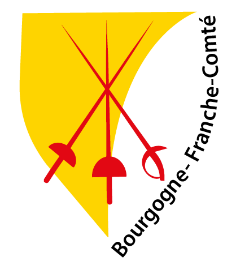 COMITE REGIONAL D’ESCRIMEBOURGOGNE FRANCHE COMTECOMMISSION REGIONALE D’ARBITRAGENOMPRENOMARME (S)